Магаданская областьАДМИНИСТРАЦИЯОМСУКЧАНСКОГО ГОРОДСКОГО ОКРУГАПОСТАНОВЛЕНИЕОт     21.08.2015 г.      №     606пос. Омсукчан      Об утверждении административного Регламента по предоставлению муниципальной услуги «Прием заявлений и выдача документов о согласовании переустройства и (или) перепланировки жилого (нежилого) помещения»На основании Федерального закона от 27.07.2010г. № 210-ФЗ «Об организации предоставления государственных и муниципальных услуг», в соответствии с Законом Магаданской области от 15.10.2014г. № 1808-ОЗ «О преобразовании муниципального образования – городского поселения «Поселок Омсукчан» и муниципального образования – городского поселения «Поселок Дукат» путем их объединения с наделением статусом городского округа и о внесении изменений в отдельные законы Магаданской области», администрация Омсукчанского городского округаПостановляЕТ: 1. Утвердить административный Регламент предоставления муниципальной услуги «Прием заявлений и выдача документов о согласовании переустройства и (или) перепланировки жилого (нежилого) помещения» согласно приложению.2. Признать утратившим силу постановление администрации Омсукчанского района от 12.11.2013г. № 530 «Об утверждении административного Регламента по предоставлению муниципальной услуги «Прием заявлений и выдача документов о согласовании переустройства и (или) перепланировки жилого (нежилого) помещения».3. Настоящее постановление вступает в силу с момента опубликования в газете «Омсукчанские вести» и подлежит размещению на официальном сайте муниципального образования в сети Интернет (www.omsukchan-adm.ru).4. Контроль за исполнением настоящего постановления оставляю за собой.Глава администрации							   С.П. Кучеренко   АДМИНИСТРАТИВНЫЙ  РЕГЛАМЕНТадминистрации Омсукчанского городского округа по предоставлению муниципальной услуги «Прием заявлений и выдача документов о согласовании переустройства и (или) перепланировки жилого (нежилого) помещения»I. Общие положения.1.1. Предмет регулирования административного Регламента.1.1.1. Административный Регламент определяет сроки и последовательность действий по предоставлению муниципальной услуги «Прием заявлений и выдача документов о согласовании переустройства и (или) перепланировки жилого (нежилого) помещения» (далее - муниципальная услуга).1.2. Круг заявителей.Заявители (органы), имеющие право обращаться за предоставлением муниципальной услуги: а) физические лица (граждане Российской Федерации, иностранные граждане, лица без гражданства), имеющие правоустанавливающие документы на жилое помещение, переустройство и (или) перепланировку которого планируется сделать;б) юридические лица (руководители российских и иностранных предприятий и организаций), имеющие правоустанавливающие документы на жилое помещение, переустройство и (или) перепланировку которого планируется сделать. От имени получателя муниципальной услуги может выступать уполномоченный представитель (далее - заявитель), действующий на основании доверенности, оформленной в соответствии с законодательством Российской Федерации.1.3. Требования к порядку информирования о предоставлении муниципальной услугиИнформирование заявителей производится:1) по справочным телефонам;2) при личном обращении в часы приема граждан;3) при поступлении письменного обращения;4) на информационных стендах;5) на Едином портале государственных и муниципальных услуг (функций) - http://pgu.magadan.ruИнформирование заявителей производится по следующим вопросам предоставления муниципальной услуги:- о месте нахождения и графике работы учреждения, обращение в которое необходимо для предоставления муниципальной услуги;- о нормативных правовых актах, регламентирующих предоставление муниципальной услуги;- о порядке и условиях предоставления муниципальной услуги;- о перечне и видах документов, необходимых для получения муниципальной услуги;- о ходе предоставления услуги;- о полномочиях специалистов, ответственных за оказание услуги.Информацию о порядке предоставления муниципальной услуги можно получить:- в управлении ЖКХ и градостроительства администрации Омукчанского городского округа Магаданской области, 686410, Магаданская область, Омсукчанский район п. Омсукчан, ул. Ленина, 13. График работы: понедельник - пятница - с 9.00 до 18.15, перерыв с 12.45 до 14.00. Ответственный за оказание услуги – начальник отдела архитектуры градостроительства и дорожного хозяйства (далее - ОАГиДХ) Управления ЖКХ и градостроительства администрации Омсукчанского городского округа (далее - УЖКХиГ), телефон: 8(41346)91-8-51.- посредством информационно-телекоммуникационных сетей общего пользования (в сети Интернет, в том числе на официальном сайте администрации Омсукчанского района http://www.omsukchan-adm.ru, web-страница администрации Омсукчанского городского округа – далее администрации ОГО).II. Стандарт предоставления муниципальной услуги2.1. Наименование муниципальной услуги«Прием заявлений и выдача документов о согласовании переустройства и (или) перепланировки жилого (нежилого) помещения»2.2. Наименование органа, предоставляющего муниципальную услугу.Муниципальная услуга оказывается Управлением жилищно-коммунального хозяйства и градостроительства (далее - УЖКХиГ) администрации Омсукчанского городского округа (далее ОГО). Непосредственное исполнение административных процедур по оказанию муниципальной услуги осуществляется специалистом  отдела архитектуры градостроительства  и дорожного хозяйства (далее - ОАГиДХ) – далее исполнитель. Запрещается требовать от заявителя осуществления действий, в том числе согласований, необходимых для получения муниципальных услуг и связанных с обращением в иные государственные органы, организации, за исключением получения услуг, включенных в перечень услуг, которые являются необходимыми и обязательными для предоставления муниципальных услуг.2.3. Результат предоставления муниципальной услуги.Результатом предоставления муниципальной услуги является выдача заявителю разрешения на согласование переустройства и (или) перепланировки жилого (нежилого) помещения, правообладателем которого он является, либо отказ в предоставлении муниципальной услуги.2.4. Срок предоставления муниципальной услуги.Общий срок предоставления муниципальной услуги с принятием решения о согласовании переустройства и (или) перепланировки жилого (нежилого)  помещения или об отказе в согласовании по результатам рассмотрения не должен превышать 45 дней с момента предоставления документов.2.5. Правовые основания для предоставления муниципальной услуги.Предоставление муниципальной услуги осуществляется в соответствии со следующими нормативными правовыми актами:- Конституцией Российской Федерации от 12.12.1993г. – ФКЗ с изменениями № 6, 7 от 30.12.2008г. – ФКЗ;- Федеральным законом от 29.12.2004 г. № 190-ФЗ «Градостроительный кодекс Российской Федерации»;- Федеральным законом от 29.12.2004г. № 188-ФЗ «Жилищный кодекс Российской Федерации»; - Федеральный закон от 27.07.2010г. № 210-ФЗ «Об организации предоставления государственных и муниципальных услуг»;- Распоряжение Правительства Российской Федерации от 17.12.2009г. № 1993-р «Об утверждении сводного перечня первоочередных государственных и муниципальных услуг, предоставляемых в электронном виде»;- Постановление Правительства РФ от 28.04.2005г. № 266 «Об утверждении формы заявления о переустройстве и (или) перепланировке жилого помещения и формы документа, подтверждающего принятие решения о согласовании переустройства и (или) перепланировки жилого (нежилого) помещения» (в ред. 21.09.2005г.);- Правила и нормы технической эксплуатации жилищного фонда от 27.09.2003г. № 170;- Положением об ОАГиДХ администрации  муниципального образования «Омсукчанский городской округ», утвержденным Приказом УЖКХиГ от 18.02.2015г. № 9.2.6. Исчерпывающий перечень документов, необходимых для предоставления муниципальной услуги.2.6.1. Для рассмотрения вопроса о согласовании перепланировки и (или) переустройства жилого (нежилого) помещения заявитель должен представить следующие документы:а) заявление о переустройстве и (или) перепланировке жилого (нежилого) помещения (приложение 1 к настоящему регламенту);б) правоустанавливающие документы на переустраиваемое и (или) перепланируемое жилое (нежилое) помещение (подлинники или засвидетельствованные в нотариальном порядке копии);в) подготовленный и оформленный в установленном порядке проект переустройства и (или) перепланировки переустраиваемого и (или) перепланируемого жилого (нежилого) помещения;г) технический паспорт переустраиваемого и (или) перепланируемого жилого (нежилого) помещения (копию);д) согласие в письменной форме всех членов семьи нанимателя (в том числе временно отсутствующих членов семьи нанимателя), занимающих переустраиваемое и (или) перепланируемое жилое помещение на основании договора социального найма (в случае, если заявителем является уполномоченный наймодателем на представление предусмотренных настоящим пунктом документов наниматель переустраиваемого и (или) перепланируемого жилого помещения по договору социального найма);е) заключение органа по охране памятников архитектуры, истории и культуры о допустимости проведения переустройства и (или) перепланировки жилого (нежилого) помещения, если такое жилое (нежилое) помещение или дом, в котором оно находится, является памятником архитектуры, истории или культуры.ж) исчерпывающий перечень документов, необходимых в соответствии с нормативными правовыми актами для предоставления муниципальной услуги, которые находятся в распоряжении государственных органов, органов местного самоуправления и иных органов, участвующих в предоставлении государственных услуг, и которые заявитель вправе представить, а также способы их получения заявителями, в том числе в электронной форме, порядок их представления (бланки, формы обращений, заявлений и иных документов, подаваемых заявителем в связи с предоставлением муниципальной услуги, приводятся в качестве приложений к регламенту, за исключением случаев, когда формы указанных документов установлены актами Президента Российской Федерации или Правительства Российской Федерации, а также случаев, когда законодательством Российской Федерации предусмотрена свободная форма подачи этих документов). Непредставление заявителем указанных документов не является основанием для отказа заявителю в предоставлении услуги.Запрещается требовать от заявителя:- предоставление документов и информации или осуществление действий, предоставление или осуществление которых не предусмотрено нормативными правовыми актами, регулирующими отношения, возникающие в связи с предоставлением муниципальной услуги;- предоставление документов и информации, которые находятся в распоряжении органов, предоставляющих государственные услуги, и органов, предоставляющих муниципальные услуги, иных государственных органов, органов местного самоуправления, организаций, в соответствии с нормативными правовыми актами Российской Федерации, нормативными правовыми актами субъектов Российской Федерации, муниципальными правовыми актами.2.7. Исчерпывающий перечень оснований для отказа в приеме документов, необходимых для предоставления муниципальной услуги.Подача заявления лицом, не являющимся собственником соответствующего помещения или уполномоченным им лицом.Непредставление заявителем документов, которые находятся в распоряжении органов власти и подведомственных им организаций, не является основанием для отказа в приеме документов.2.8. Исчерпывающий перечень оснований для отказа в предоставлении либо приостановлении муниципальной услуги.Отказ в согласовании переустройства и (или) перепланировки жилого (нежилого) помещения допускается в случае:1) непредставления определенных п. 2.6. настоящего Регламента документов, прилагаемых к заявлению;2) поступления в ОАГиДХ ответа органа государственной власти, органа местного самоуправления либо подведомственной органу гос.власти или органу местного самоуправления организации на межведомственный запрос, свидетельствующего об отсутствии документа и (или) информации, необходимых для проведения переустройства и (или) перепланировки жилого (нежилого) помещения, если соответствующий документ не был представлен заявителем по собственной инициативе.Отказ в согласовании переустройства и (или) перепланировки жилого (нежилого) помещения по указанному основанию допускается в случае, если ОАГиДХ после получения такого ответа уведомил заявителя о получении такого ответа, предложил заявителю представить документ и (или) информацию, необходимые для проведения переустройства и (или) перепланировки жилого (нежилого) помещения, и не получил от заявителя такие документы и (или) информацию в течении пятнадцати рабочих дней со дня направления уведомления.3) представления документов в ненадлежащий орган;4) несоответствия проекта переустройства и (или) перепланировки жилого (нежилого) помещения требованиям законодательства.2.9. Размер платы, взимаемой с заявителя при предоставлении муниципальной услуги, и способы ее взимания в случаях, предусмотренных федеральными законами, принимаемыми в соответствии с ними иными нормативными правовыми актами Российской Федерации, нормативными правовыми актами Магаданской области, муниципальными правовыми актами.Муниципальная услуга предоставляется бесплатно.2.10. Максимальный срок ожидания в очереди при подаче запроса о предоставлении муниципальной услуги и при получении результата предоставления муниципальной услуги.Максимальный срок ожидания в очереди при подаче запроса о предоставлении муниципальной услуги и при получении результата предоставления муниципальной услуги не должен превышать 15 минут.2.11. Срок регистрации запроса заявителя о предоставлении муниципальной услуги.Поданное заявителем заявление с пакетом документации о предоставлении муниципальной услуги регистрируется в приемной УЖКХ течение 30 минут с момента его предоставления в день поступления. В случае регистрации заявления в приемной администрации ОГО заявление в этот же день передается секретарем на регистрацию в приемную УЖКХ.2.12. Требования к помещениям, в которых предоставляются муниципальные услуги, к залу ожидания, местам для заполнения запросов о предоставлении муниципальной услуги, информационным стендам с образцами их заполнения и перечнем документов, необходимых для предоставления муниципальной услуги.Помещение, где предоставляется муниципальная услуга, должно быть оборудовано отдельным входом, оформлено вывеской, иметь свободный доступ. Помещение расположено по адресу: п. Омсукчан, ул. Ленина, 13; 2 этаж.Места для информирования заявителей должны быть оборудованы информационными стендами, стульями и столами для оформления документов. Места ожидания заявителей должны быть оборудованы стульями и столами, располагаться в коридорах помещения. Места для приема заявителей должны быть снабжены стульями, столами и письменными принадлежностями. Заявители обеспечиваются необходимым раздаточным материалом (ручки, бумага, памятки, бланки, образцы и т.д.). При изменении условий и порядка предоставления муниципальной услуги информация об изменениях должна быть выделена цветом и пометкой «Важно». Информационные стенды должны быть максимально заметны, хорошо просматриваемы и функциональны.Текст материалов, размещаемых на стендах, должен быть напечатан удобным для чтения шрифтом, основные моменты и наиболее важные места должны быть выделены.2.13. Показателями доступности и качества муниципальной услуги являются:- размещение информации о порядке предоставления муниципальной услуг на официальном сайте администрации Омсукчанского городского округа http://www.omsukchan-adm.ru;- размещение информации о порядке предоставления муниципальной услуги на едином портале государственных и муниципальных услуг www.pgu.magadan.ru;- соблюдение сроков предоставления муниципальной услуги и условий ожидания приема;- получение муниципальной услуги в электронной форме, а также в иных формах по выбору заявителя;- обоснованность отказов в предоставлении муниципальной услуги;- отсутствие письменных жалоб на предоставление муниципальной услуги.2.14. Иные требования, в том числе учитывающие особенности предоставления муниципальных услуг в многофункциональных центрах и особенности предоставления муниципальных услуг в электронной форме.Предоставление муниципальной услуги в электронном виде обеспечивает возможность подачи заявления и получения информации о ходе предоставления муниципальной услуги в электронном виде в порядке, установленном п. 3.3 настоящего Регламента.III. Состав, последовательность и сроки выполнения административных процедур, требования к порядку их выполнения, в том числе особенности выполнения административных процедур в электронной форме.3.1. Состав административных процедур.Предоставление муниципальной услуги включает в себя следующие административные процедуры:- информирование и консультирование о порядке предоставления муниципальной услуги;- личный прием, проведение проверки наличия документов, прилагаемых к заявлению, регистрация заявления на предоставление муниципальной услуги;-  рассмотрение заявления и представленных документов (в течение 10 суток);- информирование застройщика о ходе предоставления муниципальной услуги;- подготовка и выдача документов со дня поступления в ОАГиДХ зарегистрированного обращения (в течение 45 дней).3.2. Последовательность и сроки выполнения административных процедур.3.2.1. Информирование о порядке предоставления муниципальной услуги производится исполнителем следующими способами:- в письменной форме, в случае поступления письменного заявления по адресу: 686410, п. Омсукчан, ул. Ленина, д. 13;- в порядке личного обращения заявителя по адресу: 686410, п. Омсукчан, ул. Ленина, д. 13, 2 этаж;- с использованием средств телефонной связи и электронной связи по телефону 91-8-51, факсу 91-3-26, адрес электронной почты: gkhovs@rambler.ru;- посредством размещения информации на информационных стендах по адресу: 686410, п. Омсукчан, ул. Ленина, д. 13, 2 этаж.Консультации проводятся по следующим вопросам:- порядок предоставления муниципальной услуги;- перечень документов, требующихся для предоставления муниципальной услуги;- время приема и выдачи документов;- сроки предоставления муниципальной услуги;- порядок досудебного (внесудебного) обжалования результатов предоставления муниципальной услуги.3.2.2. Личный прием, проведение проверки наличия документов, прилагаемых к заявлению и регистрацию заявления на предоставление муниципальной услуги, осуществляет исполнителем в течении 30 минут.3.2.3. Исполнитель проводит проверку соответствия и полноты представленной на рассмотрение документации и составляет служебную записку на имя Главы администрации ОГО округа с указанием оснований для принятия решения о выдаче или об отказе в выдаче разрешения на согласование переустройства и (или) перепланировки жилого (нежилого) помещения (в течение 10 суток).3.2.4. По результатам рассмотрения представленных документов исполнитель осуществляет  подготовку  проекта  разрешения на согласование переустройства и (или) перепланировки жилого (нежилого) помещения или проект отказа в выдаче такого разрешения с обоснованием причин отказа (в течение 45 дней).3.2.5. Разрешение на согласование переустройства и (или) перепланировки жилого (нежилого) помещения (приложение № 2 к настоящему Регламенту), либо отказ в выдаче какого-либо из указанных разрешений подписываются главой администрации Омсукчанского городского округа.3.2.6. По результатам завершения работ по переустройству и (или) перепланировке жилого (нежилого) помещения комиссионно составляется акт завершения переустройства и (или) перепланировки жилого (нежилого) помещения (приложение № 3 к настоящему Регламенту).3.3. Особенности выполнения административных процедур в электронной форме.3.3.1. Алгоритм предоставления муниципальной услуги в электронной форме, в том числе информация о порядке подачи заявителем запроса и иных документов, необходимых для предоставления муниципальной услуги, и приеме таких запросов и документов с использованием единого портала государственных и муниципальных услуг, а также о получении заявителем результата предоставления муниципальной услуги, если иное не установлено федеральным законом.Заявитель имеет право на получение муниципальной услуги в электронной форме. Для этого на электронный адрес исполнителя муниципальной услуги (gkhovs@rambler.ru) или с использованием единого портала государственных и муниципальных услуг направляется заявление (приложение к настоящему Регламенту) в установленном порядке, подписанное электронной цифровой подписью заявителя. В случае если заявление исходит от законного представителя гражданина, вместе с заявлением направляется доверенность на представление интересов, отсканированная в формате Portable Document Format (PDF) и заверенная электронной цифровой подписью нотариуса.Муниципальная услуга предоставляется заявителю в сроки, установленные п. 2.4 настоящего Регламента. Ответ о результате рассмотрения заявления направляется гражданину на адрес, указанный в заявлении, почтовым отправлением или в электронной форме (письмо, заверенное электронной цифровой подписью).3.3.2. Информация о ходе выполнения запроса заявителя о предоставлении муниципальной услуги.Регистрация поступившего в электронной форме заявления производится непосредственно в день его поступления и в течение трех дней с момента регистрации заявителю направляется уведомление, содержащее информацию о дате регистрации и регистрационном номере заявления.3.3.3. Порядок взаимодействия органов, предоставляющих муниципальные услуги, иных государственных органов, органов местного самоуправления, организаций, участвующих в предоставлении муниципальных услуг.В  ходе  оказания  муниципальной  услуги  исполнитель вправе запрашивать у государственных органов, органов местного самоуправления, организаций, участвующих в предоставлении муниципальной услуги, сведения, необходимые для ее исполнения.IV. Формы контроля за исполнением административного Регламента4.1. Порядок осуществления текущего контроля за соблюдением и исполнением ответственными должностными лицами положений Регламента и иных нормативных правовых актов, устанавливающих требования к предоставлению муниципальной услуги, а также принятием ими решенийОснования для начала административной процедуры.Текущий контроль за соблюдением последовательности действий, определенных административными процедурами по предоставлению муниципальной услуги, и принятием решений осуществляется главою администрации Омсукчанского городского округа.Текущий контроль включает в себя проведение проверок, выявление и устранение нарушений прав заявителей, рассмотрение, принятие решений и подготовку ответов на заявления граждан, содержащих жалобы на решения, действия (бездействие) должностных лиц.4.2. Порядок и периодичность осуществления плановых и внеплановых проверок полноты и качества предоставления муниципальной услуги, в том числе порядок и формы контроля за полнотой и качеством предоставления муниципальной услуги.Порядок осуществления текущего контроля за соблюдением и исполнением ответственными должностными лицами положений регламента и иных нормативных правовых актов, устанавливающих требования к предоставлению муниципальной услуги, а также принятием ими решений.Проверки могут быть плановыми и внеплановыми. При проверке могут рассматриваться все вопросы, связанные с предоставлением муниципальной услуги (комплексная проверка), или отдельные вопросы (тематическая проверка). Плановые проверки проводятся в соответствии с планом работы, но не чаще одного раза в год. Внеплановые проверки проводятся по конкретному обращению заявителя.4.3. Ответственность должностных лиц администрации Омсукчанского городского округа, либо муниципального служащего за решения и действия (бездействие), принимаемые (осуществляемые) ими в ходе предоставления муниципальной услуги.По результатам проведенных проверок, в случае выявления нарушения осуществляется привлечение виновных лиц к ответственности в соответствии с законодательством Российской Федерации.4.4. Контроль за осуществлением муниципального контроля может осуществляться со стороны юридических лиц и граждан, их объединений и организаций путем направления в адрес органа муниципального контроля:- предложений о совершенствовании нормативных правовых актов, регламентирующих исполнение должностными лицами органа муниципального контроля осуществление муниципального контроля;- сообщений о нарушении законов и иных нормативных правовых актов, настоящего регламента, недостатков в работе органа муниципального контроля, его должностных лиц;- жалоб по фактам нарушения должностными лицами органа муниципального контроля прав, свобод или законных интересов граждан.V. Досудебный (внесудебный) порядок обжалования решений и действий (бездействия) органа, предоставляющего муниципальную услугу, а также должностных лиц или муниципальных служащих5.1. Заявитель имеет право на обжалование решений и действий (бездействия) органа, предоставляющего муниципальную услугу, а также должностных лиц и муниципальных служащих, в досудебном (внесудебном) порядке.5.2. Заявитель может обратиться с жалобой, в том числе в следующих случаях:5.2.1. Нарушение срока регистрации запроса заявителя о предоставлении муниципальной услуги.5.2.2. Нарушение срока предоставления муниципальной услуги.5.2.3. Требование у заявителя документов, не предусмотренных нормативными правовыми актами Российской Федерации, нормативными правовыми актами субъектов Российской Федерации, муниципальными правовыми актами для предоставления муниципальной услуги.5.2.4. Отказ в приеме документов, предоставление которых предусмотрено нормативными правовыми актами Российской Федерации, нормативными правовыми актами субъектов РФ, муниципальными правовыми актами для предоставления муниципальной услуги, у заявителя.5.2.5. Отказ в предоставлении муниципальной услуги, если основания отказа не предусмотрены федеральными законами и принятыми в соответствии с ними иными нормативными правовыми актами Российской Федерации, нормативными правовыми актами субъектов Российской Федерации, муниципальными правовыми актами.5.2.6. Затребование с заявителя при предоставлении муниципальной услуги платы, не предусмотренной нормативными правовыми актами Российской Федерации, нормативными правовыми актами субъектов Российской Федерации, муниципальными правовыми актами.5.2.7. Отказ органа, предоставляющего муниципальную услугу, должностного лица органа, предоставляющего муниципальную услугу, в исправлении допущенных опечаток и ошибок в выданных в результате предоставления муниципальной услуги документах либо нарушение установленного срока таких исправлений.5.3. Общие требования к порядку подачи и рассмотрения жалобы:	5.3.1. Жалоба подается в письменной форме на бумажном носителе или в электронной форме в орган, предоставляющий муниципальную услугу по адресу: 686410, Магаданская область, п.Омсукчан, ул. Ленина, 13. Жалобы на решения, принятые руководителем органа, предоставляющего муниципальную услугу, подаются в администрацию Омсукчанского городского округа по адресу: 686410, Магаданская область, п.Омсукчан, ул. Ленина, 19.5.3.2. Жалоба может быть направлена по почте, с использованием информационно-телекоммуникационной сети "Интернет", а также может быть принята при личном приеме заявителя.5.3.3. Исчерпывающий перечень оснований для приостановления рассмотрения жалобы и случаев, в которых ответ на жалобу не дается:5.3.3.1. Основания для приостановления рассмотрения жалобы отсутствуют.5.3.3.2. Ответ на жалобу не дается в случаях, если в ней:а) не указаны фамилия гражданина, направившего жалобу, и почтовый адрес, по которому должен быть направлен ответ;б) обжалуется судебное решение (в течение семи дней со дня регистрации возвращается гражданину, направившему жалобу, с разъяснением порядка обжалования данного судебного решения);в) содержатся нецензурные либо оскорбительные выражения, угрозы жизни, здоровью и имуществу должностного лица, а также членов его семьи (жалоба остается без ответа по существу поставленных в ней вопросов, при этом заявителю сообщается о недопустимости злоупотребления правом);г) текст не поддается прочтению (ответ на жалобу не дается, она не подлежит направлению на рассмотрение, о чем в течение 7 дней сообщается заявителю, если его фамилия и (или) наименование юридического лица поддается прочтению);д) содержится вопрос, на который заявителю многократно давались письменные ответы по существу в связи с ранее направляемыми жалобами, и при этом в жалобе не приводятся новые доводы или обстоятельства, должностное лицо либо уполномоченное на то лицо вправе принять решение о безосновательности очередной жалобы и прекращении переписки с заявителем по данному вопросу при условии, что указанная жалоба и ранее направляемые жалобы направлялись в один и тот же государственный орган или одному и тому же должностному лицу. О данном решении уведомляется заявитель, направивший жалобу;е) содержится вопрос, ответ на который не может быть дан без разглашения сведений, составляющих государственную или иную охраняемую федеральным законом тайну (заявителю сообщается о невозможности дать ответ по существу поставленного вопроса в связи с недопустимостью разглашения указанных сведений).5.3.4. Жалоба должна содержать:- наименование органа, предоставляющего муниципальную услугу, должностного лица органа, предоставляющего муниципальную услугу, либо муниципального служащего, решения и действия (бездействие) которых обжалуются;- фамилию, имя, отчество (последнее - при наличии), сведения о месте жительства заявителя - физического лица либо наименование, сведения о месте нахождения заявителя - юридического лица, а также номер (номера) контактного телефона, адрес (адреса) электронной почты (при наличии) и почтовый адрес, по которым должен быть направлен ответ заявителю;- сведения об обжалуемых решениях и действиях (бездействии) органа, предоставляющего муниципальную услугу, должностного лица органа, предоставляющего муниципальную услугу, либо муниципального служащего;- доводы, на основании которых заявитель не согласен с решением и действием (бездействием) органа, предоставляющего муниципальную услугу, должностного лица органа, предоставляющего муниципальную услугу, либо муниципального служащего. Заявителем могут быть представлены документы (при наличии), подтверждающие доводы заявителя, либо их копии.5.3.5. Жалоба, поступившая в орган, предоставляющий муниципальную услугу, подлежит рассмотрению должностным лицом, наделенным полномочиями по рассмотрению жалоб, в течение пятнадцати рабочих дней со дня ее регистрации, а в случае обжалования отказа органа, предоставляющего муниципальную услугу, должностного лица органа, предоставляющего муниципальную услугу, в приеме документов у Заявителя либо в исправлении допущенных опечаток и ошибок или в случае обжалования нарушения установленного срока таких исправлений - в течение пяти рабочих дней со дня ее регистрации. 5.3.6. По результатам рассмотрения жалобы орган, предоставляющий муниципальную услугу, принимает одно из следующих решений:- удовлетворяет жалобу, в том числе в форме отмены принятого решения, исправления допущенных органом, предоставляющим муниципальную услугу, опечаток и ошибок в выданных в результате предоставления муниципальной услуги документах, возврата заявителю денежных средств, взимание которых не предусмотрено нормативными правовыми актами Российской Федерации, нормативными правовыми актами субъектов Российской Федерации, муниципальными правовыми актами, а также в иных формах.- отказывает в удовлетворении жалобы.5.3.7. Не позднее дня, следующего за днем принятия решения, указанного в пункте 5.3.6 настоящего Регламента, заявителю в письменной форме и по желанию заявителя в электронной форме направляется мотивированный ответ о результатах рассмотрения жалобы.5.3.8. В случае установления в ходе или по результатам рассмотрения жалобы признаков состава административного правонарушения или преступления должностное лицо, наделенное полномочиями по рассмотрению жалоб в соответствии с пунктом 5.3.1 настоящего Регламента, незамедлительно направляет имеющиеся материалы в органы прокуратуры.    5.3.9. Заявитель имеет право на обжалование решений и действий (бездействия) органа, предоставляющего муниципальную услугу, а также должностных лиц и муниципальных служащих, в судебном порядке.УТВЕРЖДЕНАПостановлением Правительства Российской Федерации
от 28.04.2005 № 266Форма заявления о переустройстве и (или) перепланировке жилого (нежилого) помещенияВ  администрацию (наименование органа местного самоуправлениямуниципального образования)Заявление
о переустройстве и (или) перепланировке жилого (нежилого) помещенияот  (указывается наниматель, либо арендатор, либо собственник жилого (не жилого) помещения, либо собственникижилого (не жилого) помещения, находящегося в общей собственности двух и более лиц, в случае, если ни одиниз собственников либо иных лиц не уполномочен в установленном порядке представлять их интересы)Примечание.	Для физических лиц указываются: фамилия, имя, отчество, реквизиты документа, удостоверяющего личность (серия, номер, кем и когда выдан), место жительства, номер телефона; для представителя физического лица указываются: фамилия, имя, отчество представителя, реквизиты доверенности, которая прилагается к заявлению.Для юридических лиц указываются: наименование, организационно-правовая форма, адрес места нахождения, номер телефона, фамилия, имя, отчество лица, уполномоченного представлять интересы юридического лица, с указанием реквизитов документа, удостоверяющего эти правомочия и прилагаемого к заявлению.Место нахождения жилого (нежилого) помещения:  (указывается полный адрес: субъект Российской Федерации,муниципальное образование, поселение, улица, дом, корпус, строение, квартира (комната), подъезд, этаж)Собственник (и) жилого (нежилого) помещения:  Прошу разрешить  (переустройство, перепланировку, переустройство и перепланировку – нужное указать)жилого (нежилого) помещения, занимаемого на основании  (права собственности, договора найма,,договора аренды – нужное указать)согласно прилагаемому проекту (проектной документации) переустройства и (или) перепланировки жилого (нежилого) помещения.Срок производства ремонтно-строительных работ с «_____» __________ 20___ г. по «_____» __________ 20___ г.Режим производства ремонтно-строительных работ с __________________ по ___________________ часов в _______________________ дни.Обязуюсь:осуществить ремонтно-строительные работы в соответствии с проектом (проектной документацией);обеспечить свободный доступ к месту проведения ремонтно-строительных работ должностных лиц органа местного самоуправления муниципального образования либо уполномоченного им органа для проверки хода работ;осуществить работы в установленные сроки и с соблюдением согласованного режима проведения работ.Согласие на переустройство и (или) перепланировку получено от совместно проживающих совершеннолетних членов семьи нанимателя жилого (нежилого) помещения по договору социального найма от «_____» _____________ ________ г. № _________:________________* Подписи ставятся в присутствии должностного лица, принимающего документы. В ином случае представляется оформленное в письменном виде согласие члена семьи, заверенное нотариально, с проставлением отметки об этом в графе 5.К заявлению прилагаются следующие документы:1)  (указывается вид и реквизиты правоустанавливающего документа на переустраиваемое и (или)2) проект (проектная документация) переустройства и (или) перепланировки жилого (нежилого) помещения на ______ листах;3) технический паспорт переустраиваемого и (или) перепланируемого жилого (нежилого) помещения на ______ листах;4) заключение органа по охране памятников архитектуры, истории и культуры о допустимости проведения переустройства и (или) перепланировки жилого (нежилого) помещения (представляется в случаях, если такое жилое (нежилое) помещение или дом, в котором оно находится, является памятником архитектуры, истории или культуры) на ______ л.;5) документы, подтверждающие согласие временно отсутствующих членов семьи
нанимателя на переустройство и (или) перепланировку жилого  (нежилого) помещения,
на ______ листах (при необходимости);6) иные документы:  (доверенности, выписки из уставов и др.)Подписи лиц, подавших заявление *:________________* При пользовании жилым (нежилым) помещением на основании договора социального найма заявление подписывается нанимателем, указанным в договоре в качестве стороны, при пользовании жилым помещением на основании договора аренды – арендатором, при пользовании жилым (нежилым) помещением на праве собственности – собственником (собственниками).(следующие позиции заполняются должностным лицом, принявшим заявление)Входящий номер регистрации заявления  №  (подпись заявителя)(должность,     Приложение № 2     к административному Регламенту      по предоставлению муниципальной 							     услуги «Прием заявлений и выдача    документов о согласовании переустройства    и (или) перепланировки жилого                    (нежилого) помещения»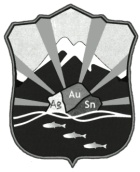 российская федерацияМагаданская областьАдминистрация ОМСУКЧАНСКОГО РАЙОНА   686410 п.Омсукчан Магаданской обл., ул.Ленина,19; телеграф:Омсукчан Магаданской администрация района;счет № 40204810400000000012 в ГРКЦ ГУ Банка России по Магаданской области г. МагаданИНН 4902003230        БИК 044442001    тел.: 91-5-14, факс: 91-2-31РЕШЕНИЕ № ____о согласовании переустройства и (или) перепланировки жилого (нежилого) помещенияВ связи с обращением __________________________________________________________________________                          (Ф.И.О. физического лица, наименование юридического лица - заявителя)о намерении провести __переустройство и (или) перепланировку__ нежилого помещения, расположенного                                                       (ненужное зачеркнуть)по адресу: __Магаданская область, Омсукчанский район, ____________________________________________занимаемых (принадлежащих) __________________________________________________________________                                     (ненужное зачеркнуть)на основании: _________________________________________________________________________________                   (вид и реквизиты правоустанавливающего документа на_____________________________________________________________________________________________,переустраиваемое и (или) перепланируемое нежилое помещение)по результатам рассмотрения представленных документов принято решение:1. Дать согласие на ____________________________________________________________________________                      (переустройство, перепланировку, переустройство и перепланировку - нужное указать)нежилых  помещений  в  соответствии  с  представленным  проектом (проектной документацией).2. Установить <*>: срок производства ремонтно-строительных работ с "____" ________20___г. по "_____" ________ 20___ г.; режим производства ремонтно-строительных работ с _10.00_по _18.00_ часов в будние дни_______________________________________________________________________________________    <*> Срок и режим производства ремонтно-строительных  работ определяются в   соответствии   с   заявлением.  В  случае  если  орган,  осуществляющий согласование,  изменяет  указанные  в  заявлении  срок и режим производства ремонтно-строительных  работ, в  решении  излагаются мотивы принятия такого решения.3. Обязать  заявителя  осуществить  переустройство  и (или)  перепланировку нежилого  помещения в соответствии с проектом (проектной документацией) и с соблюдением требований_действующего законодатель
                                      								 (указываются реквизиты нормативного ва в области строительства и противопожарной безопасности________________________________________правового акта РФ, субъекта РФ или органа местного самоуправления, регламентирующего порядок проведения_____________________________________________________________________________________________ремонтно-строительных работ по переустройству и (или) перепланировке нежилых помещений)4. Установить,  что  приемочная  комиссия осуществляет  приемку выполненных ремонтно-строительных работ и подписание акта о завершении переустройства и (или) перепланировки  жилого (нежилого) помещения в установленном порядке.5. Приемочной  комиссии после подписания акта о завершении переустройства и (или)  перепланировки  жилого (нежилого) помещения направить подписанный акт в орган местного самоуправления.6. Контроль за исполнением настоящего решения возложить на______________________________________  							                   (наименование структурного подразделения и (или) Ф.И.О._____________________________________________________________________________________________должностного  лица органа, осуществляющего согласование)                 ____________________________Кучеренко С.П._                         (подпись должностного лица органа, осуществляющего согласование)     	       	  М.П.Получил: "___" _____ 20__ г. 	     	                                __________________________________________(заполняется в случае получения решения лично)			                (подпись заявителя или уполномоченного лица заявителей)Решение направлено в адрес заявителя(ей) 			"____" ___________________ 20___ г.(заполняется в случае направления решения по почте)                     ______________________________Ванеев Ю.П._                                  (подпись должностного лица, направившего решение заявителю(ей)     Приложение № 3     к административному Регламенту      по предоставлению муниципальной 							     услуги «Прием заявлений и выдача    документов о согласовании переустройства    и (или) перепланировки жилого                    (нежилого) помещения»АКТЗАВЕРШЕНИЯ  ПЕРЕУСТРОЙСТВА И (ИЛИ) ПЕРЕПЛАНИРОВКИ ЖИЛОГО (НЕЖИЛОГО) ПОМЕЩЕНИЯпос. _Омсукчан_ Магаданской области                                 от «____» _________20___ г.Объект переустройства (перепланировки): _________________________________________Адрес: Магаданская область, Омсукчанский район, п._______________________________Комиссия в составе представителей:   Глава администрации ОГО                                _____________   				   Начальник ОАГиДХ УЖКХиГ ОГО                     ___________     Нач. Омсукчанского предс-ва ГУ МОУТИ      _____________     Ведущий специалист по МЖК УЖКХиГ ОГО    ___________     _____________________________________________________В присутствии:Исполнителя_____________ Заявителя (заказчика)                                  _________________ Установила:Предъявлены к приёмке осуществлённые мероприятия (работы):_______________________________________________________________________________________________ ( с указанием помещений, элементов, инженерных систем)2.Проектная документация разработана: лист согласования перепланировки (перепланировки)___________________________________________________________________________ (состав документации, наименование автора либо заключения и согласования)3. На основании осмотра в натуре предъявленных к приёмке перестроенных и (или) перепланированных помещений и ознакомления с исполнительной документацией установлено: перепланировка выполнена в соответствии с согласованием_______________________ (соответствует проекту / не соответствует проекту- указать)4. В соответствии  с решением о согласовании перепланировки        _от      .     .20     года__Комиссия признаёт проведённые мероприятия (работы):_____________________________                                                          в соответствии с согласованием перепланировки _		(не нужное зачеркнуть)произведёнными в соответствии с требованиями нормативных документов, действующими для не/жилых помещений  (не соответствующими проектной документации, выданному решению о согласовании и являются самовольными).Настоящий акт считать основанием для проведения инвентаризационных обмеров и внесения изменений в поэтажные планы и экспликации БТИ.Члены комиссии (подписи):Глава администрации ОГО                                                                          _______________     		(должность)Начальник ОАГиДХ УЖКХиГ ОГО                                                            ______________(должность)Нач. Омсукчанского предст-ва ГУ МОУТИ                                               ______________(должность)Ведущий специалист по МЖК УЖКХиГ ОГО           			_____________(должность)Приложение к постановлению администрации городского округа от 21.08.2015г. № 606Приложение № 1 к административному Регламенту по предоставлению муниципальной услуги «Прием заявлений и выдача документов о согласовании переустройства и (или) перепланировки жилого (нежилого) помещения»№
п/пФамилия, имя, отчествоДокумент, удостоверяющий личность (серия, номер, кем и когда выдан)Подпись *Отметка о нотариальном заверении подписей лиц12345налистах;перепланируемое жилое помещение (с отметкой: подлинник или нотариально заверенная копия))“”20г.(дата)(подпись заявителя)(расшифровка подписи заявителя)“”20г.(дата)(подпись заявителя)(расшифровка подписи заявителя)“”20г.(дата)(подпись заявителя)(расшифровка подписи заявителя)“”20г.(дата)(подпись заявителя)(расшифровка подписи заявителя)Документы представлены на приеме	“” 20г.Выдана расписка в получении
документов	“” 20г.Расписку получил	“”20г.Ф.И.О. должностного лица, принявшего заявление)(подпись)